УТВЕРЖДАЮ________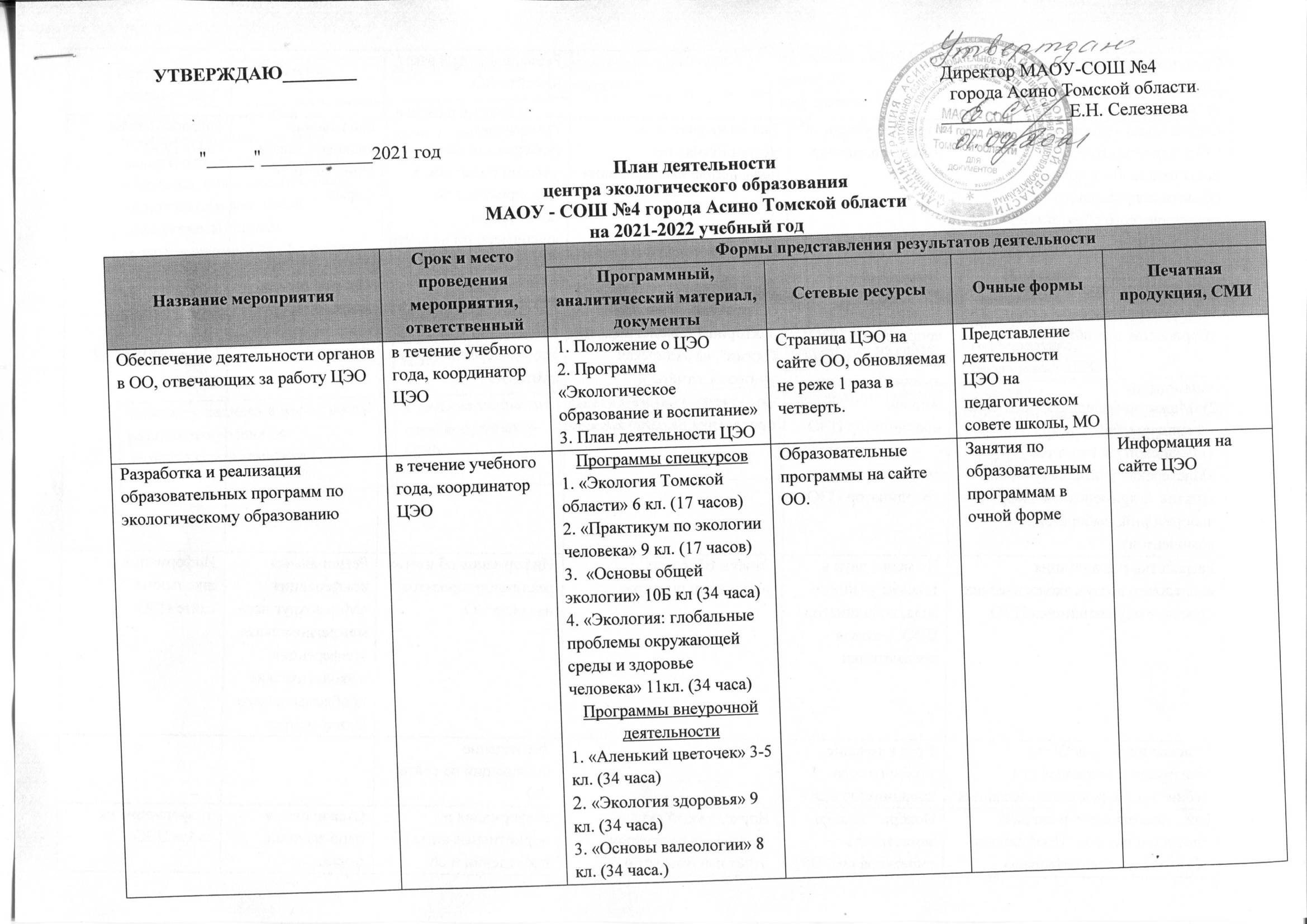                                                                                                                                                                          Директор МАОУ-СОШ №4                                                                                                                                                                           города Асино Томской области                                                                                                                                                                         ______________Е.Н. Селезнева         "_____"____________2021 годПлан деятельностицентра экологического образования МАОУ - СОШ №4 города Асино Томской областина 2021-2022 учебный годНазвание мероприятияСрок и место проведения мероприятия, ответственныйФормы представления результатов деятельностиФормы представления результатов деятельностиФормы представления результатов деятельностиФормы представления результатов деятельностиНазвание мероприятияСрок и место проведения мероприятия, ответственныйПрограммный, аналитический материал, документыСетевые ресурсыОчные формыПечатная продукция, СМИОбеспечение деятельности органов в ОО, отвечающих за работу ЦЭОв течение учебного года, координатор ЦЭО1. Положение о ЦЭО 2. Программа «Экологическое образование и воспитание»3. План деятельности ЦЭОСтраница ЦЭО на сайте ОО, обновляемая не реже 1 раза в четверть.Представление деятельности ЦЭО на педагогическом совете школы, МОРазработка и реализация образовательных программ по экологическому образованиюв течение учебного года, координатор ЦЭОПрограммы спецкурсов1. «Экология Томской области» 6 кл. (17 часов)2. «Практикум по экологии человека» 9 кл. (17 часов)3.  «Основы общей экологии» 10Б кл (34 часа) 4. «Экология: глобальные проблемы окружающей среды и здоровье человека» 11кл. (34 часа)Программы внеурочной деятельности1. «Аленький цветочек» 3-5 кл. (34 часа)2. «Экология здоровья» 9 кл. (34 часа)3. «Основы валеологии» 8 кл. (34 часа.)Образовательные программы на сайте ОО.Занятия по образовательным программам в очной формеИнформация на сайте ЦЭООрганизация банка программ по экологическому образованию и просвещениюСентябрь -Размещение программ на сайте ОО--Организация участия педагогов ОО в мероприятиях по повышению квалификации в области непрерывного экологического образованияв течение учебного года, координатор ЦЭОЗаявки на участие в мероприятиях по повышению квалификацииРазмещение информации об участии педагогов в мероприятиях по повышению квалификации на сайте ООПовышение квалификации в очно-заочной формеИнформация на сайте ЦЭООрганизация мероприятий:1) Межмуниципальная викторина «Серпантин знаний»2)  Межмуниципальная викторина «Экологический Олимп»3) Региональный конкурс «Мастерская учителя» (учебное занятие  с применением цифровых лабораторий,  лабораторных комплектов)Ноябрь - декабрь координатор ЦЭО, учителя географии, химии, биологииАпрелькоординатор ЦЭОМарт - апрель координатор ЦЭОПоложения викторины "Серпантин знаний" и викторины "Экологический Олимп", «Мастерская учителя», отчёты и фотоочеты по итогам проведения на сайт ООИнформация и положения о проведении и об итогах мероприятий на сайте ОО1)Межмуницип. викторина «Экологический Олимп»Информация в школьном  и  муниципальном СМИ, сайте ЦЭОРазработка и реализация исследовательских экологических проектов обучающимися ЦЭО Не менее двух в течение учебного года, координатор ЦЭО, учителя - предметникиОтчеты об итогах реализации проектовИнформация об итогах реализации проектов на сайте ООРегиональная конференция «Мир вокруг нас», межрегиональная конференция «Экологические проблемы нашего Причулымья»Информация в школьном СМИ, сайте ЦЭОУчастие педагогов ОО в подготовке материалов для публикаций в различных изданиях1 раз в течение учебного года, координатор ЦЭО-Размещение публикаций на сайте ОО--Организация стажировочной площадки по теме "Профильное обучение и предпрофильная подготовка: опыт, проблемы, перспективы"Ноябрь,  декабрь заместитель директора по УВР, координатор ЦЭОНормативный акт, программа стажировки, отчёт и фотоотчет о реализации программы стажировкиИнформация и нормативные акты о проведении и об итогах стажировки на сайте ООСтажировка в очно-заочной формеИнформация на сайте ЦЭОУчастие педагогов ОО в конференции «Непрерывное экологическое образование: проблемы, опыт, перспективы»; региональном фестивале педагогических идей; межрегиональной конференции «Экологические проблемы нашего Причулымья» и др. в течение учебного года, координатор ЦЭО-Информация на сайте ООУчастие в фестивалях, конференциях, семинарах, конкурсах в очной форме, представление опыта работыИнформация на сайте ЦЭОПривлечение партнёров к деятельности ЦЭОв течение учебного года, координатор ЦЭОДоговоры о сотрудничествеИнформация о взаимодействии с партнёрами на сайте ООУчастие партнёров в мероприятиях, проводимых ЦЭО Информация на сайте ЦЭОУчастие учащихся в мероприятиях различного уровня по экологической тематике в течение учебного года, координатор ЦЭОЗаявки на участие в мероприятиях Информация сайте ООУчастие в мероприятиях в очной и заочной формахИнформация в школьном СМИ, сайте ЦЭО